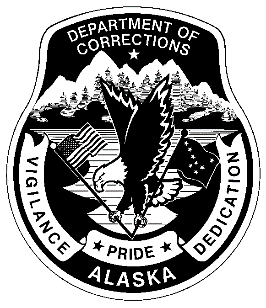 DEPARTMENT OF CORRECTIONSANNUAL PHYSICAL REIMBURSEMENT FORMI certify that I had an Annual Physical on (date) _______________ and am requesting reimbursement of out-of-pocket expenditures in the amount of $___________ (not to exceed $200).I have attached official documentation from a health care provider stating the date and cost of the annual physical.  I have also attached documentation showing the expenses that were reimbursed or paid on my behalf by insurance or any other pre-tax health reimbursement fund.  If in the future, I receive further reimbursement for these out-of-pocket expenses, I will immediately forward that amount to the State.  I have blacked out all my confidential medical information and social security number from the attached documents.Employee Printed Name (Last, First and Middle initial)			Correctional FacilityEmployee Signature							Date-----------------------------------------------------------------------------------------------------------------------------------------------------Approved by:								Date						         Superintendent or Administrative Manager------------------------------------------------------------------------------------------------------------------------------------------------------PVN: _____________________1004		  20				    		    1027				     1800000002	Fund		Dept		Unit	    AR Unit		Obj Code	    Location	          Function